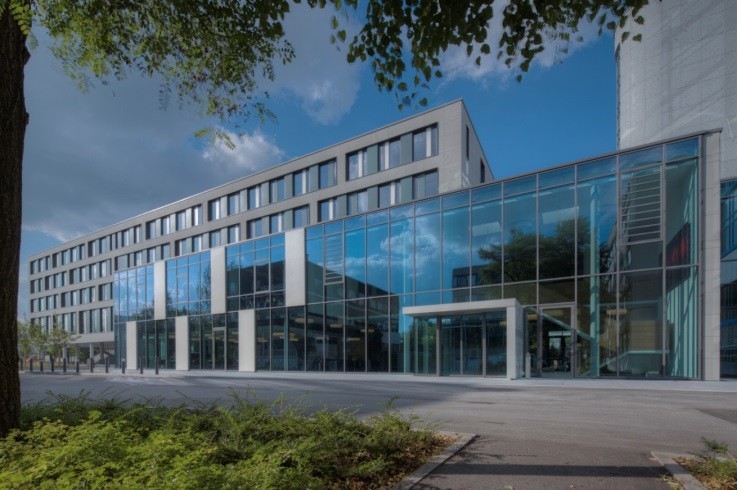 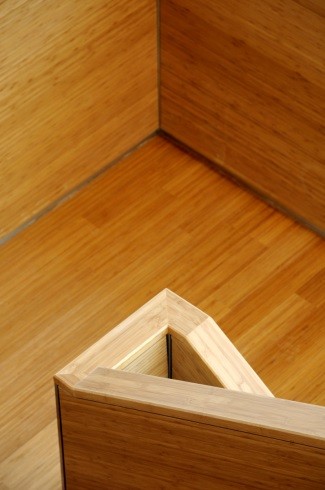 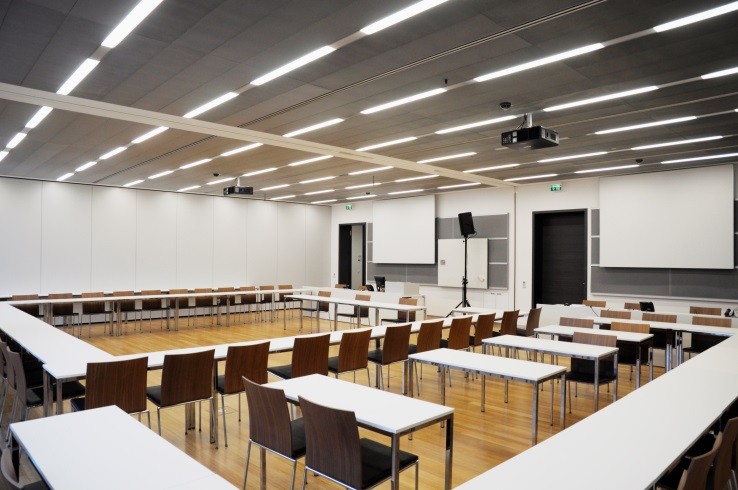 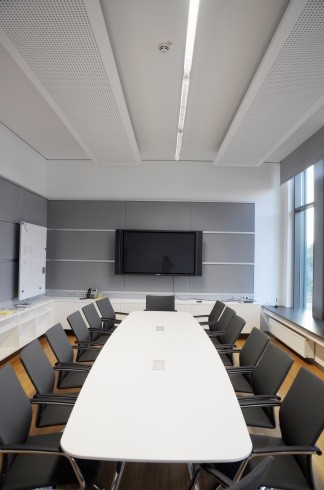 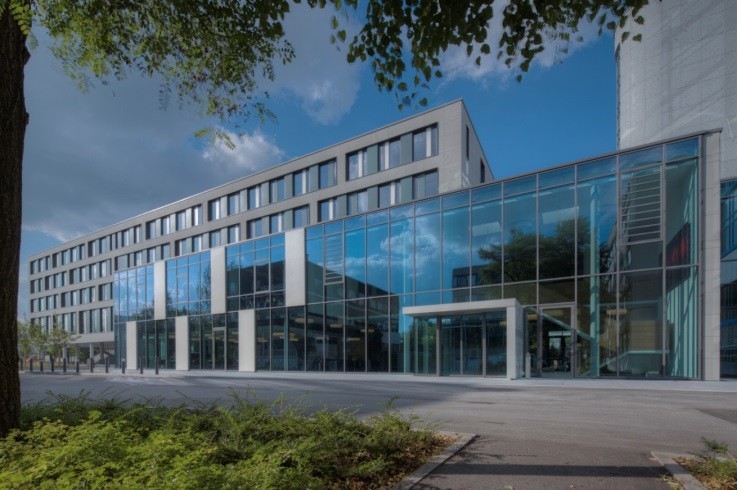 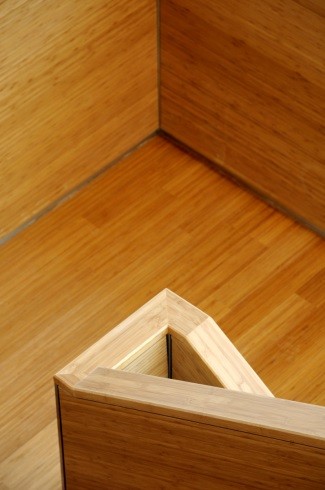 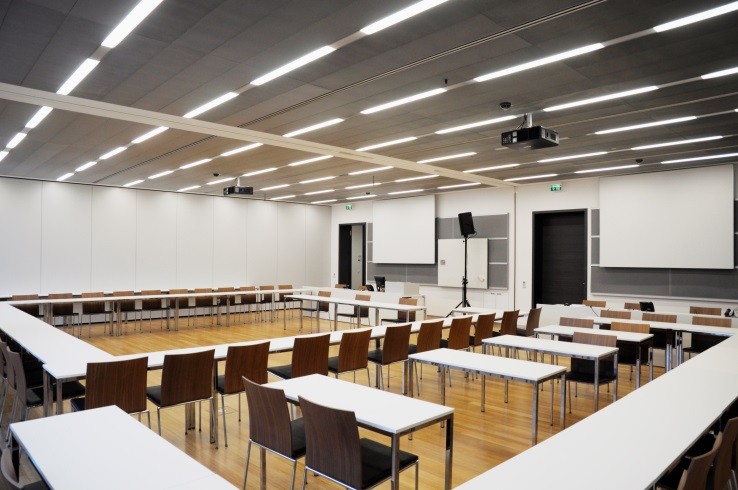 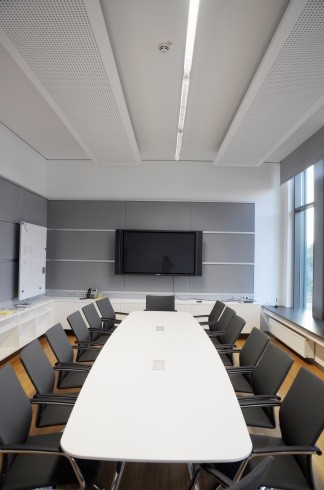 Müller-BBM GmbHПредставление фирмыИстория с 1958 года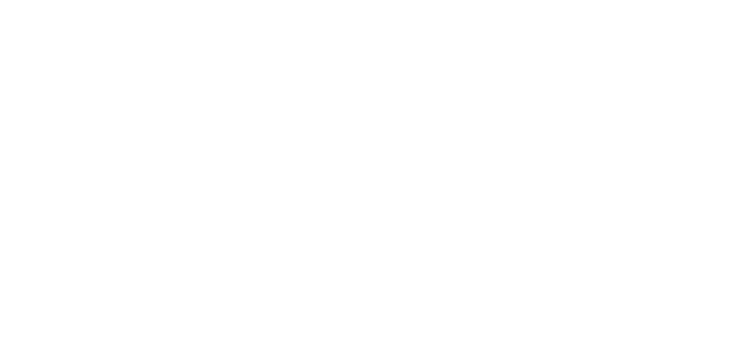 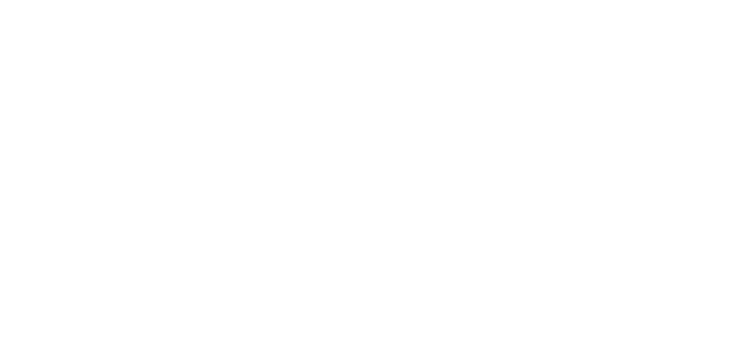 1958	Хельмут А. Мюллер принимает руководство «Лабораторией звуковых технологий» у профессора Лотара Кремера1962	Основание Müller-BBN GmbH (с 1972 Müller-BBM). 1972 	участие в M + P (NL, с 1995 года 100%).1991	Основание BBM-Technik GmbH, Müller-BBM VibroAkustik Systeme GmbH 2008	Основание компании Müller-BBM Projektmanagement GmbH2009	Основание компаний Müller-BBM Austria GmbH и Müller-BBM Active Sound Technology.2010	Мажоритарный контроль в компании mas | münster analytical solutions gmbh и основание Müller-BBM Schweiz AG в Базеле2015	Основания Müller-BBM Acoustic Solutions GmbH 2016  	Основание Müller-BBM Rail Technologies GmbH27.05.2020	Müller-BBM GmbH - член группы компаний MBBM Müller-BBMГруппа компаний Müller-BBMГруппа компаний Müller-BBM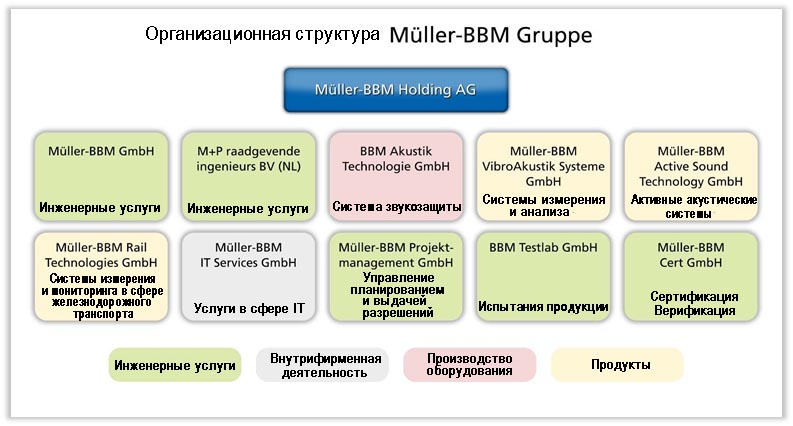 Оборот группы компаний Müller-BBMРезультаты деятельности предприятия в миллионах евро138,6100,9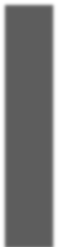 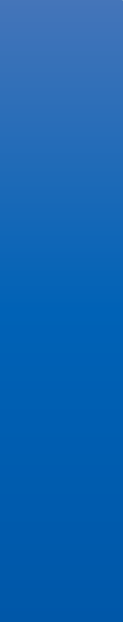 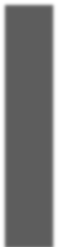 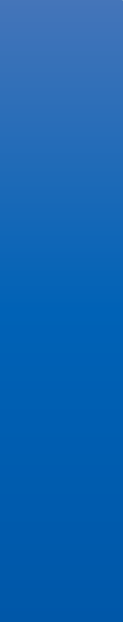 81,6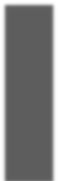 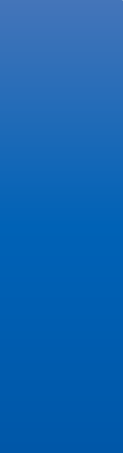 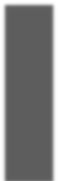 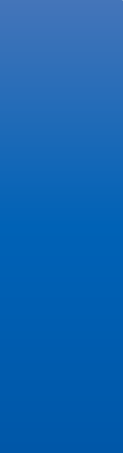 35,8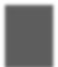 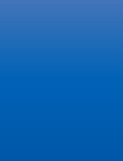 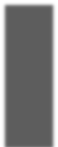 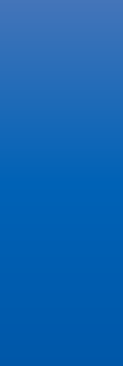 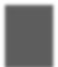 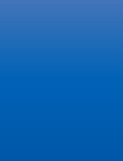 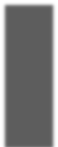 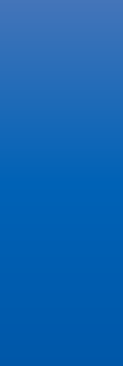 26,1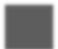 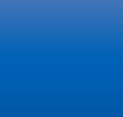 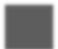 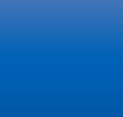 5,1	8,4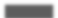 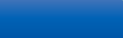 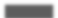 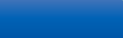 13,2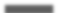 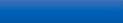 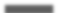 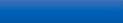 1983	1988	1993	1998	2003	2008	2013	2018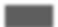 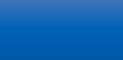 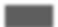 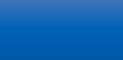 Сотрудники группы компаний Müller-BBMКоличество сотрудников на конец года1122812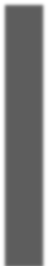 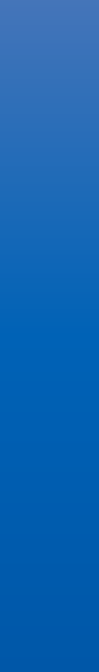 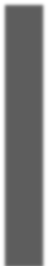 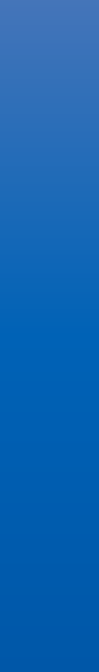 517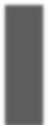 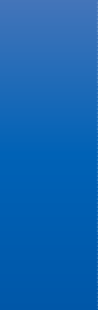 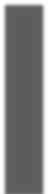 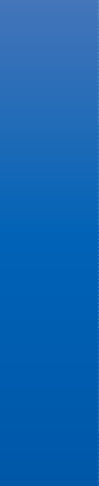 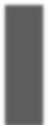 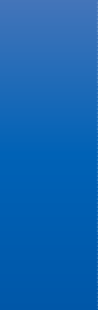 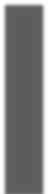 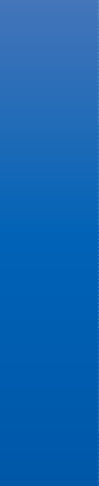 39	59	74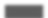 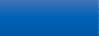 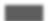 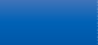 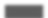 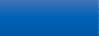 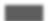 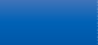 104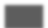 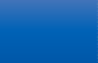 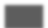 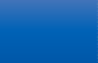 169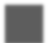 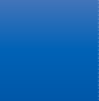 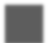 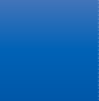 202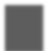 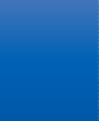 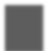 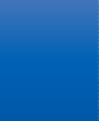 251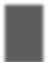 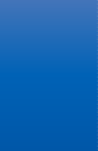 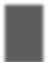 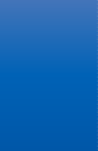 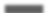 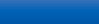 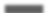 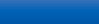 1973	1978	1983	1988	1993	1998	2003	2008	2013	2018Предприятия группы компаний Müller-BBM в Европе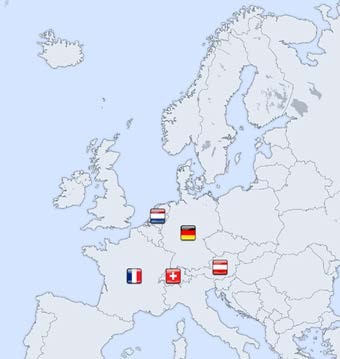 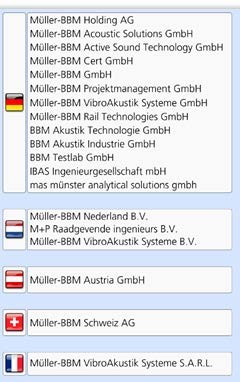 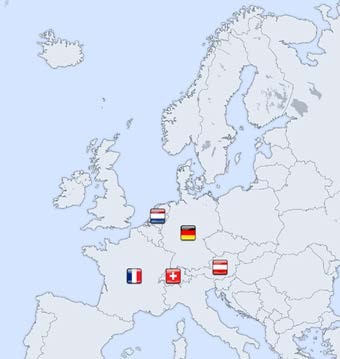 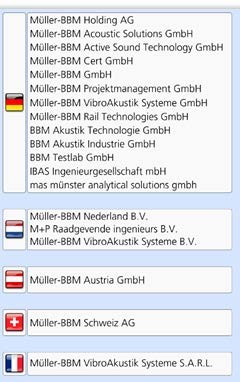 Участники Müller-BBM Holding AGКоличество участников на конец года392343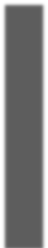 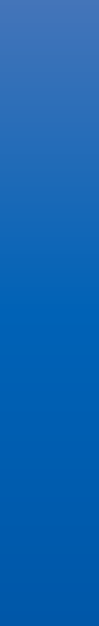 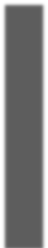 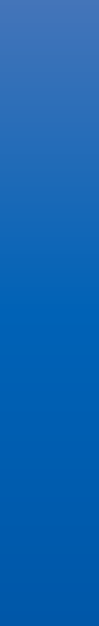 195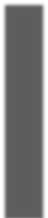 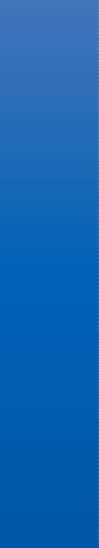 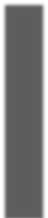 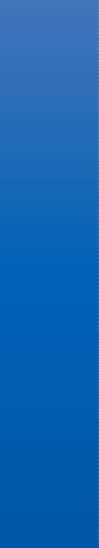 143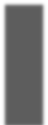 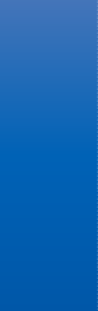 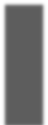 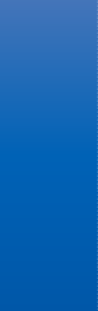 29	39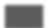 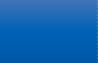 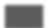 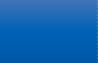 13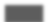 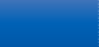 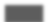 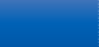 9769	77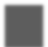 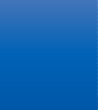 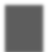 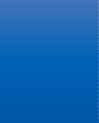 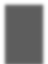 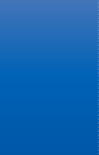 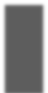 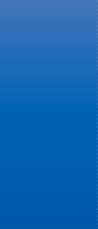 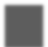 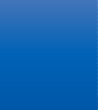 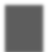 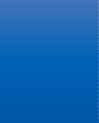 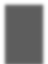 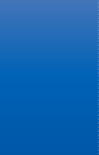 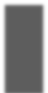 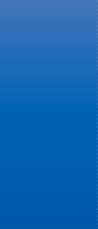 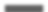 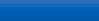 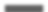 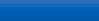 1973	1978	1983	1988	1993	1998	2003	2008	2013	2018Müller-BBM GmbHMüller-BBM GmbH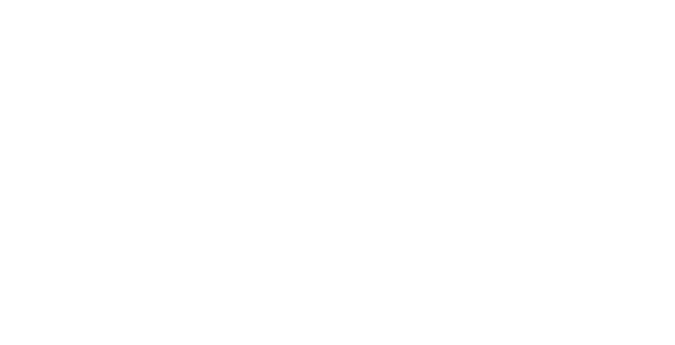 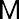 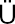 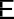 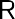 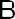 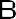 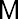 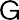 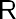 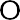 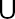 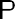 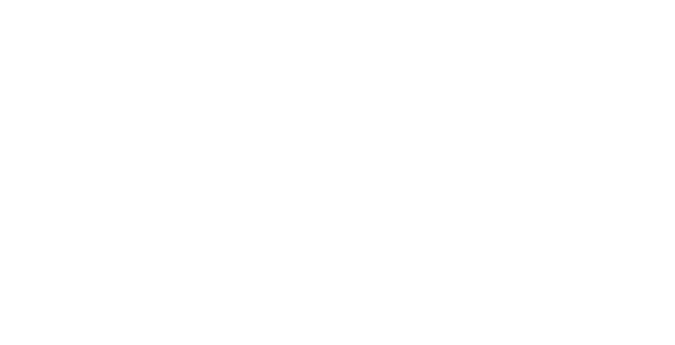 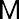 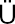 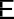 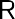 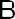 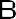 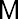 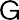 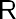 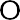 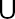 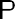 В инженерном подразделении группы компаний Müller-BBMок. 400 сотрудников14 предприятий в Германии, Австрии и ШвейцарииГодовой оборот 50,1 млн. € (2018)27.05.2020	Müller-BBM GmbH - член группы компаний MBBM Müller-BBMКоличество сотрудников компании Müller-BBM GmbHДинамика количества сотрудников с 2012 г. по 2018 г.417393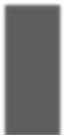 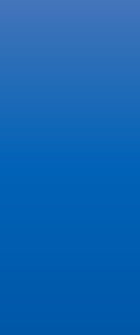 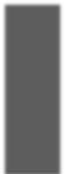 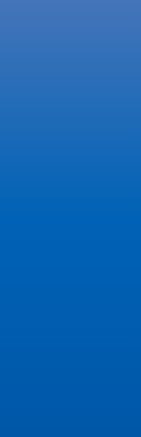 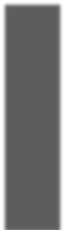 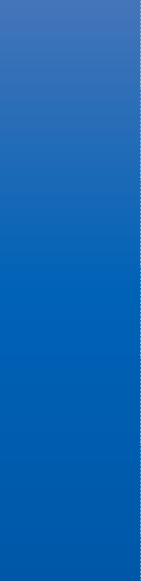 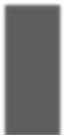 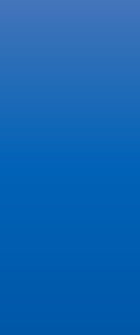 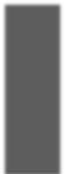 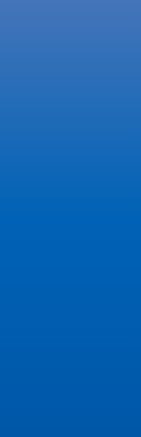 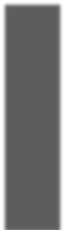 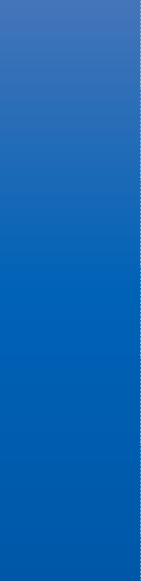 371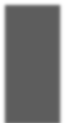 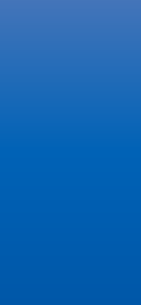 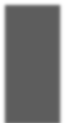 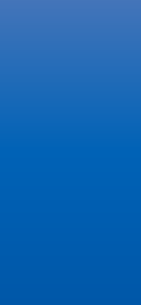 363374	376353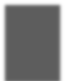 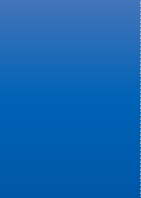 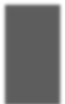 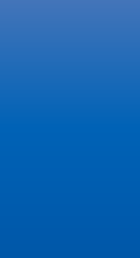 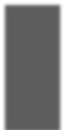 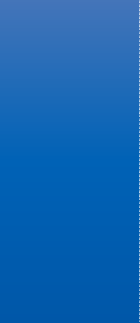 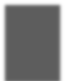 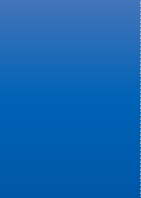 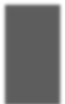 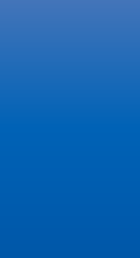 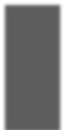 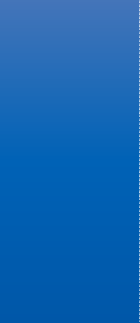 Оборот Müller-BBM GmbHДинамика оборота с 2012 г. по 2018 г. в млн. €53,551,0	50,1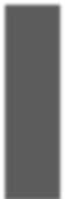 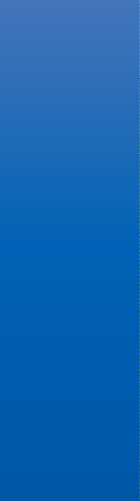 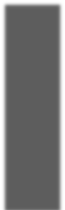 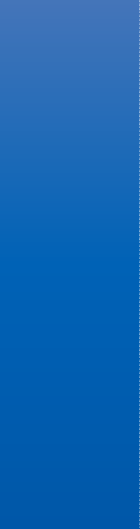 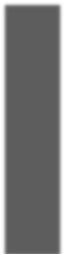 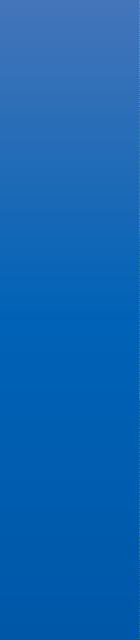 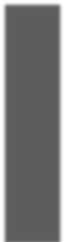 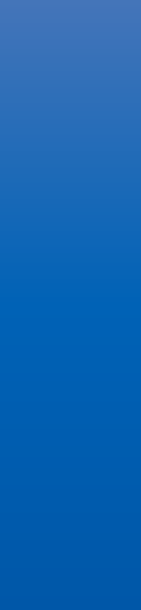 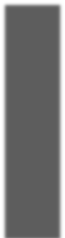 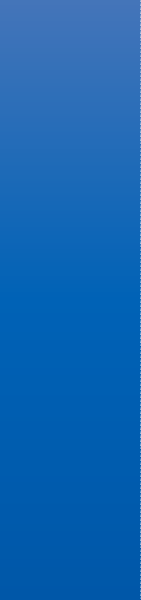 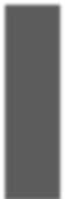 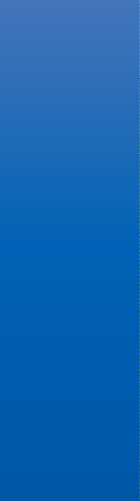 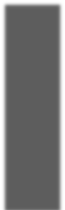 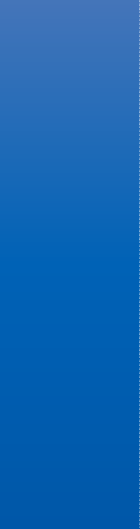 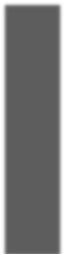 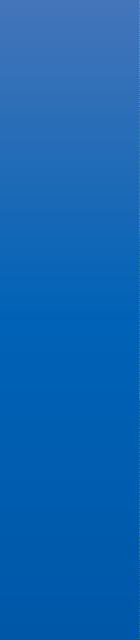 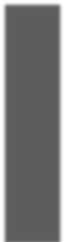 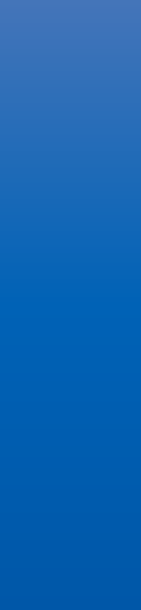 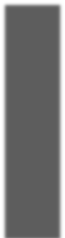 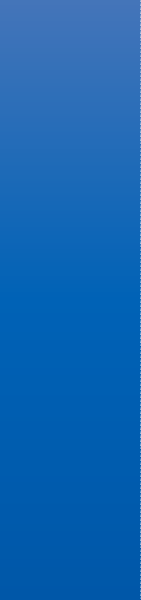 38,441,3	41,8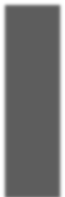 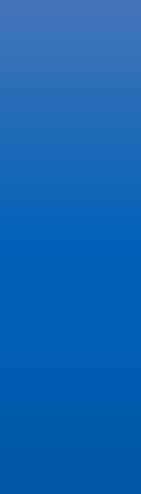 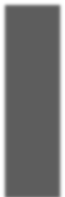 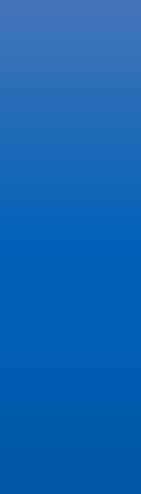 44,2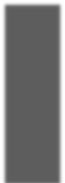 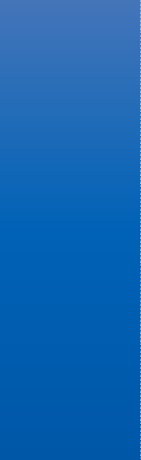 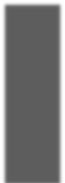 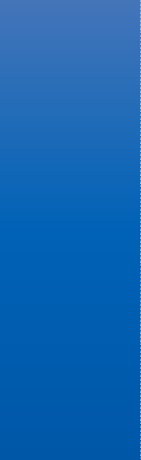 Широкое присутствие в Германии, Австрии и Швейцарии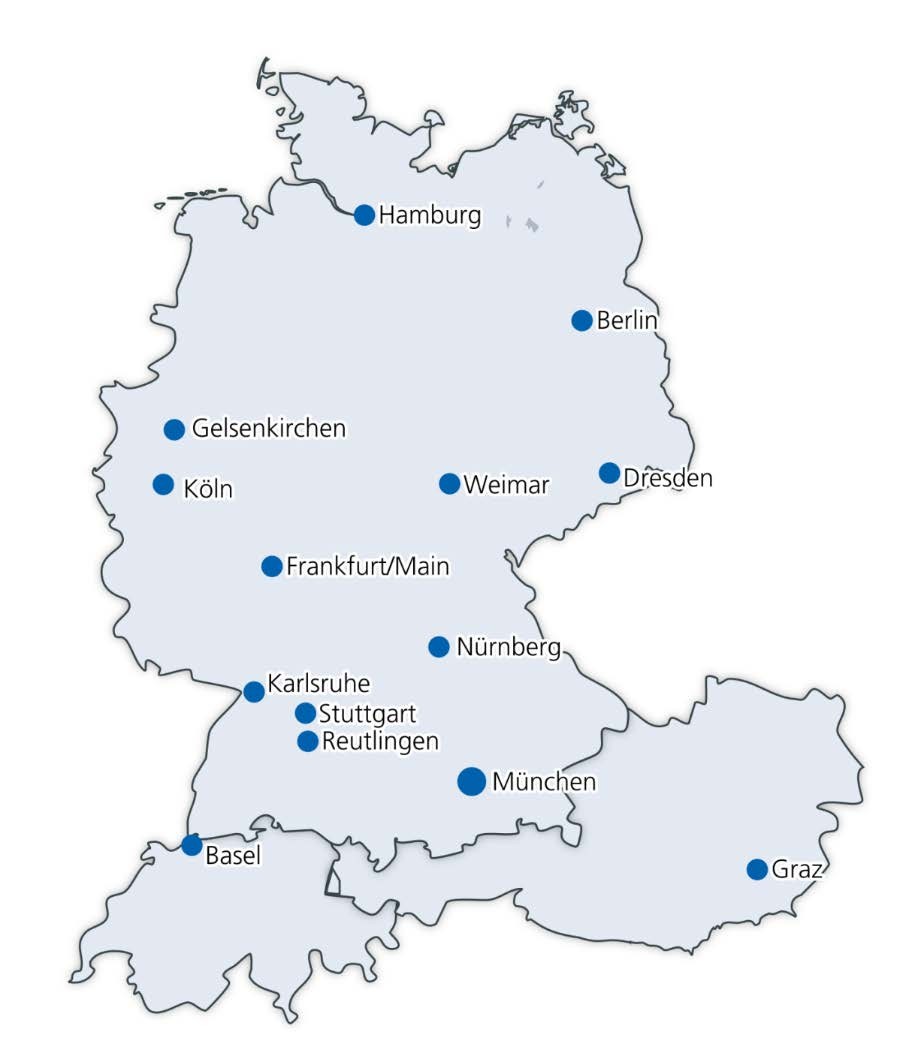 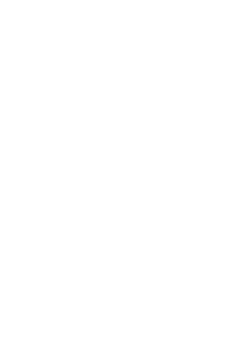 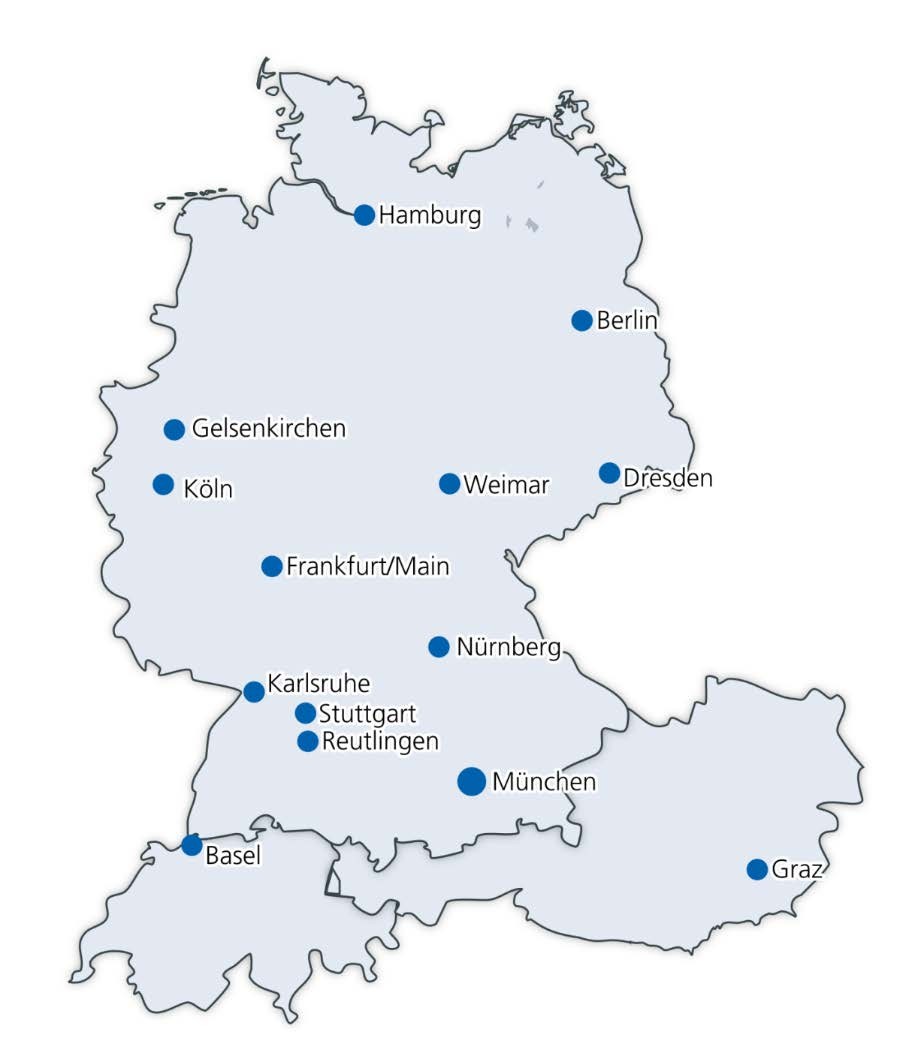 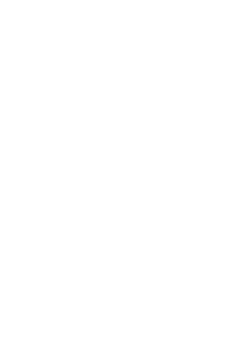 Наши предприятия в кратком обзореСфера окружающей среды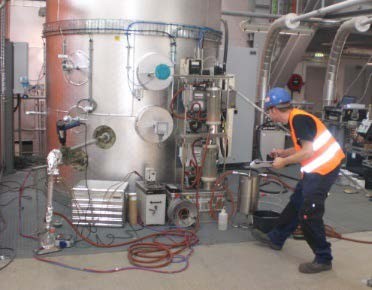 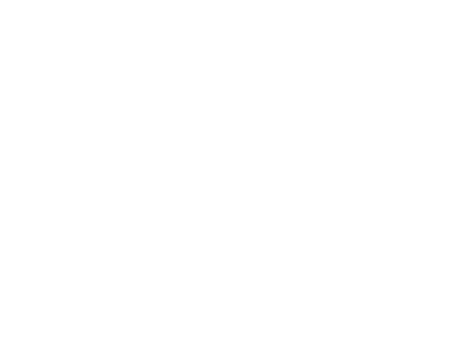 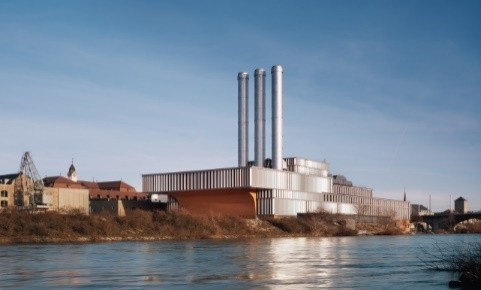 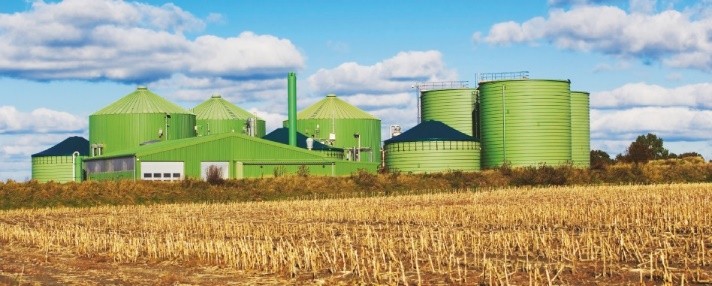 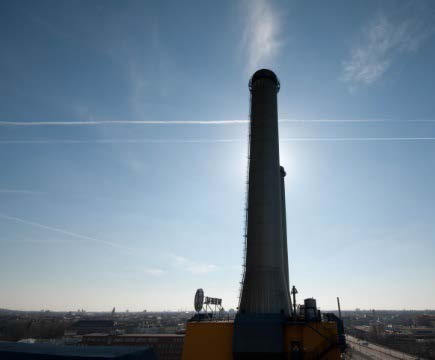 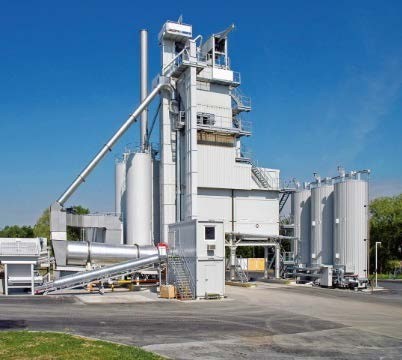 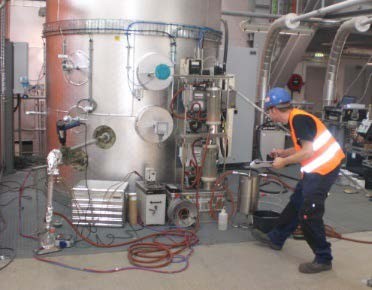 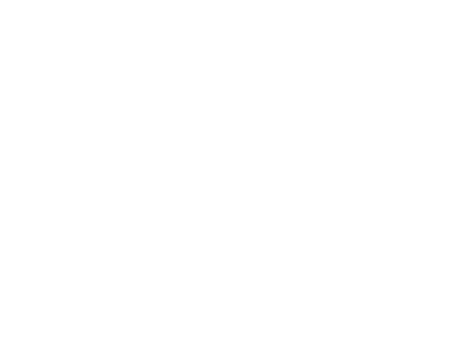 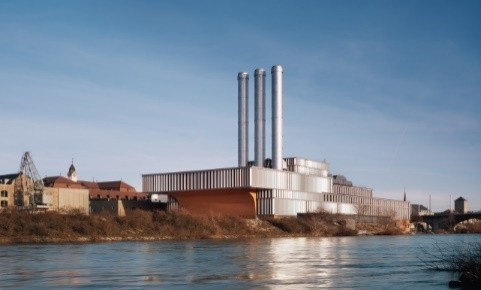 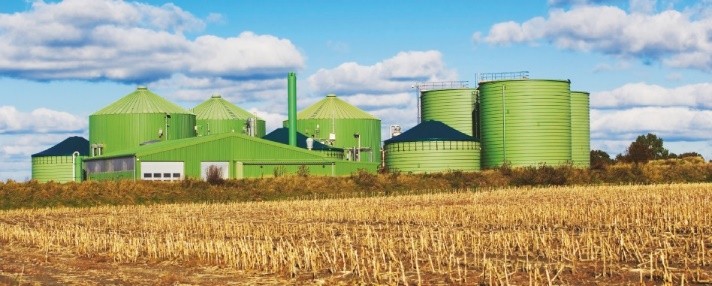 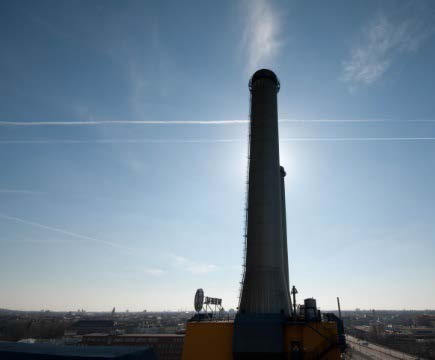 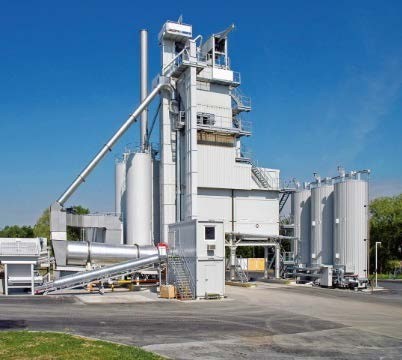 Защита от шумаПоддержание чистоты атмосферного воздухаЗащита от вибраций и сотрясенийСвет и электромагнитные поляЭкологичностьБезопасность оборудования Юридически грамотная организация предприятияОценки рисковХимический анализСтроительная сфера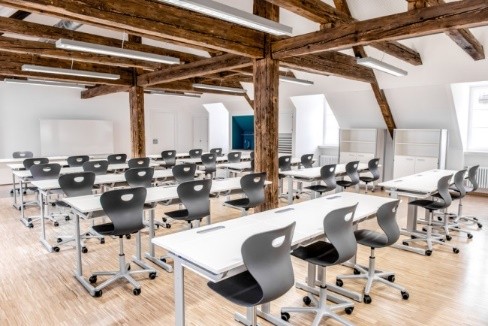 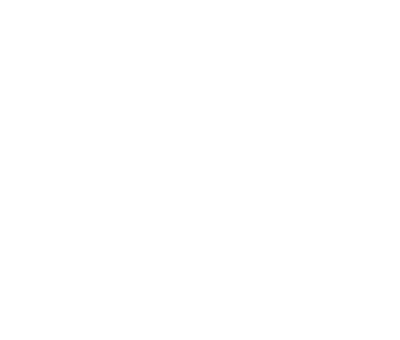 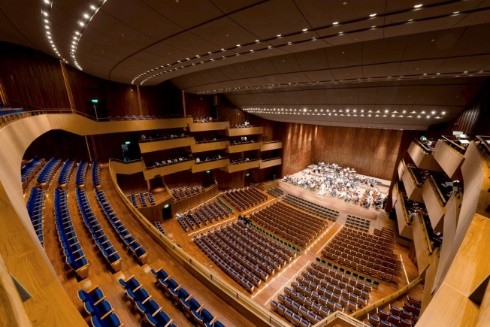 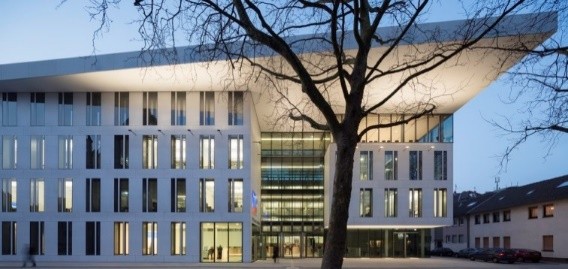 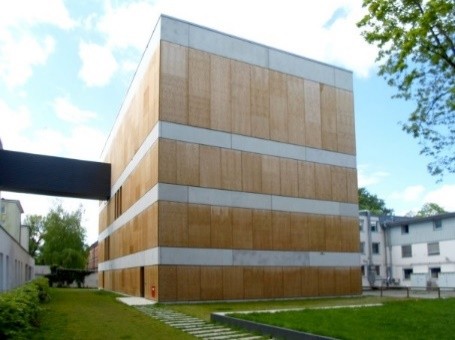 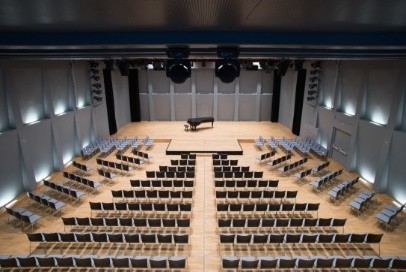 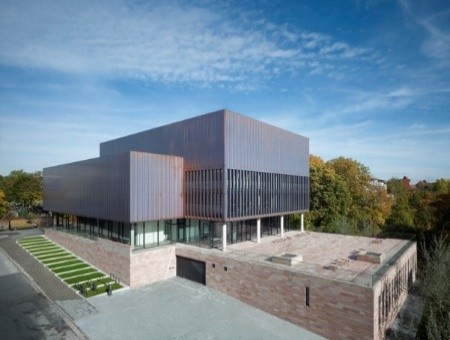 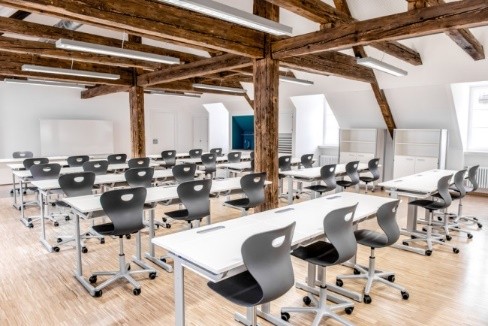 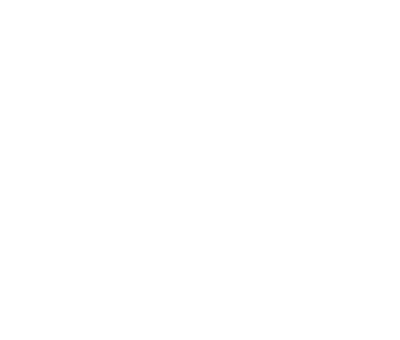 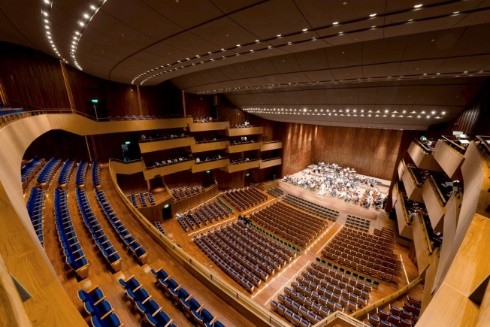 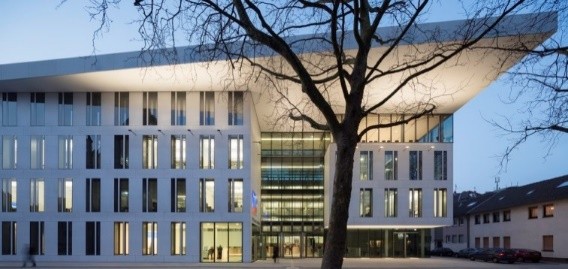 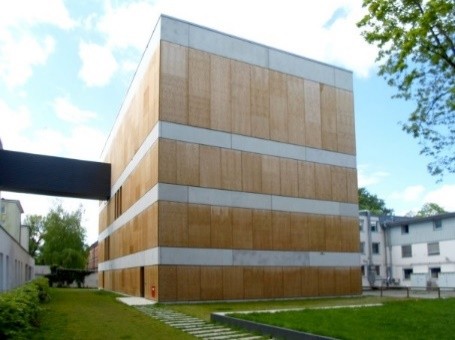 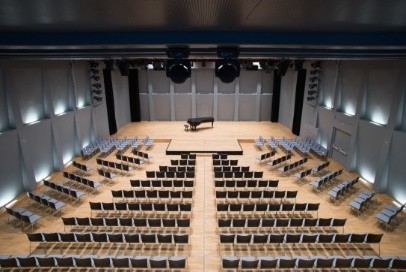 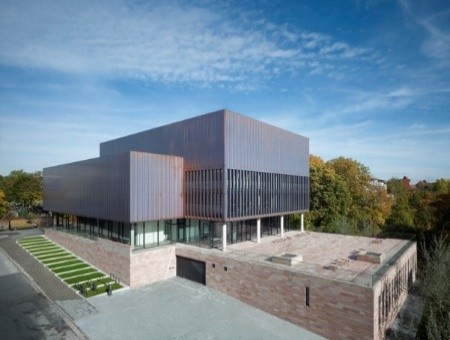 Строительная акустикаАкустика помещенийМультимедийная техника и технические средства связиСтроительная теплофизикаСтроительная климатологияУстойчивое развитиеПротивопожарная защитаСтроительная динамикаВещества, загрязняющие здания и сооруженияТехнологическая сфера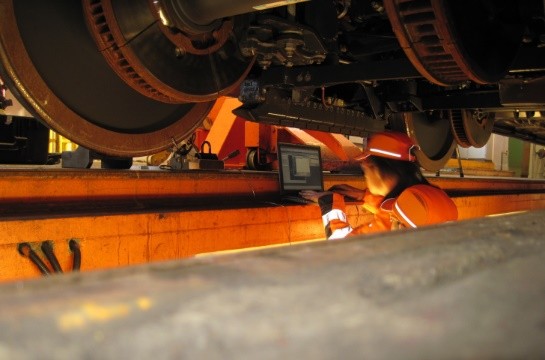 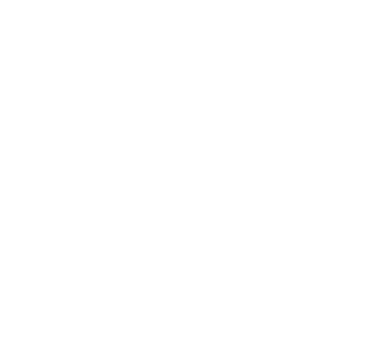 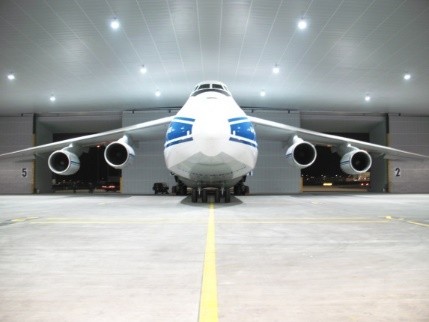 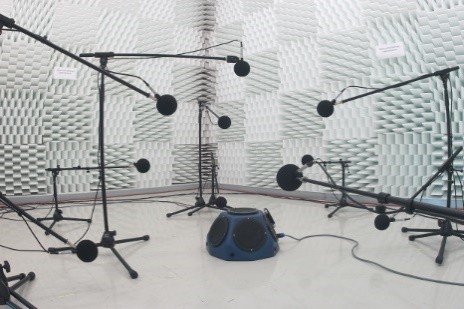 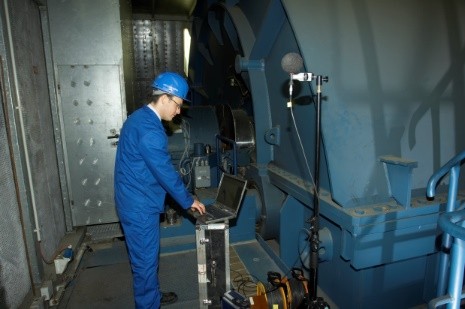 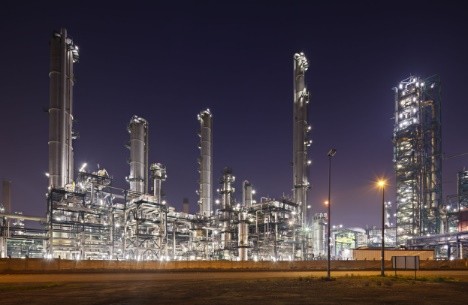 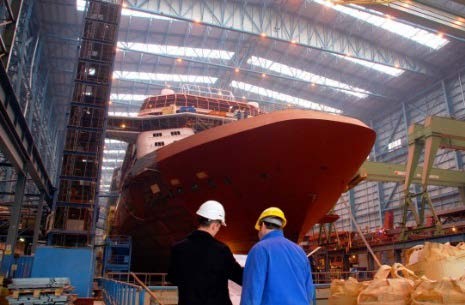 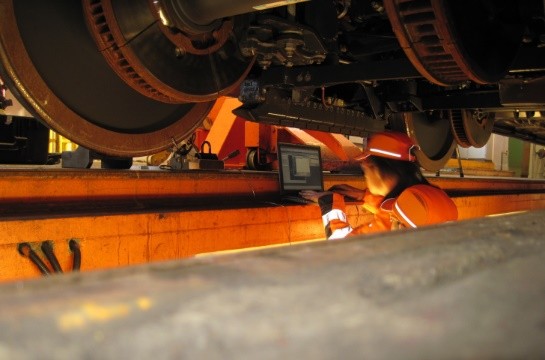 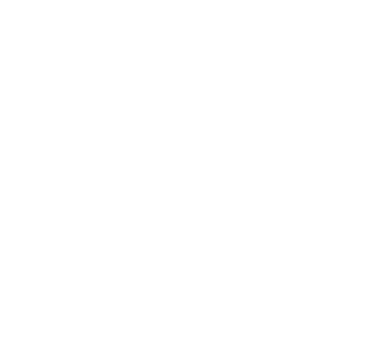 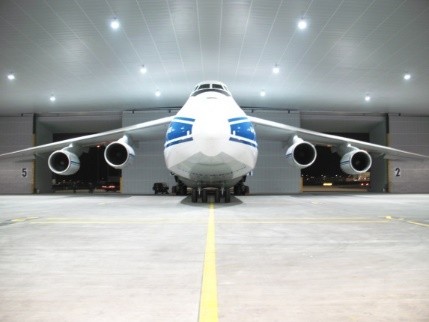 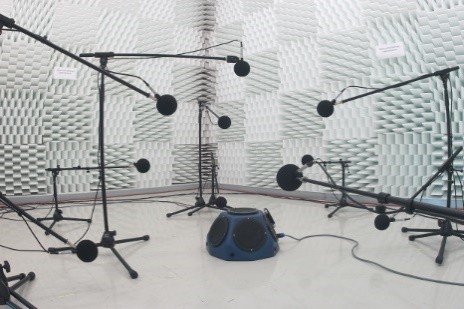 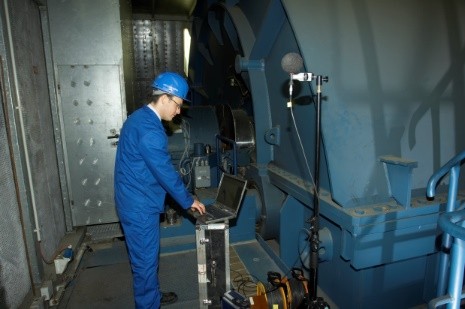 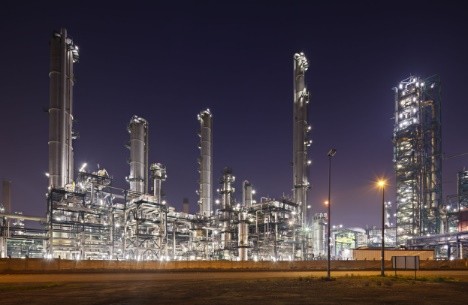 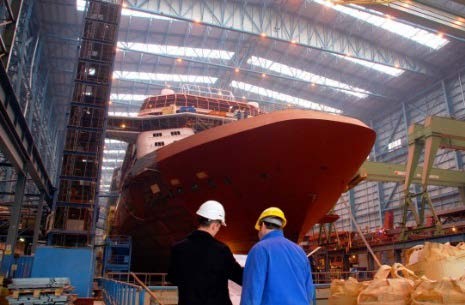 Акустика автомобиляСудовая акустикаЖелезнодорожная акустикаПромышленная и заводская акустикаМашинная акустика и машинная динамикаПсихоакустикаМобильная связь